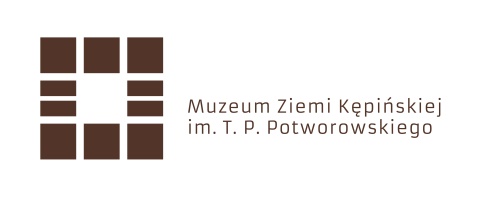 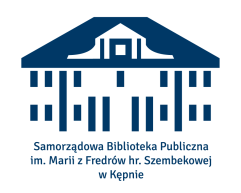 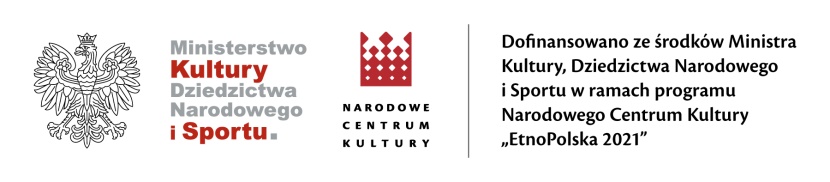 Regulamin konkursu literackiego „ Snutka- snujemy słowa”,organizowanego przez Samorządową Biblioteke Publicznąim. Marii z Fredrów hr. Szembekowej w KępnieORGANIZATORSamorządowa Biblioteka Publiczna im. Marii z Fredrów hr. Szembekowej w Kępnieul. Kościuszki 7, 63-600 KępnoTEMATYKA WIERSZAKonkurs na napisanie wiersza, który swoja treścią powinien nawiązywać do motywu tradycji i ludowości (folklor, obrzędy ludowe, obyczaje i legendy), związanych z ziemią kępińską.CELE KONKURSU– poszerzanie wiedzy na temat tradycji małej ojczyzny,
– rozbudzanie szacunku dla sztuki, architektury, kultury,– refleksja nad magią tego wyjątkowego regionu, związków człowieka z pięknem natury,
– rozbudzanie wrażliwości na piękno  i podzielenie się osobistymi przemyśleniami             w formie artystycznego przekazu,
– kultywowanie regionalnych tradycji poprzez utrwalenie słowem,
– inspirowanie do aktywności twórczej w dziedzinie literatury i rozwijanie literackich umiejętności warsztatowych,
– promowanie talentów literackich.       4.   ZASADY UCZESTNICTWAKonkurs skierowany jest do osób pełnoletnich z terenu powiatu kępińskiego.Warunkiem uczestnictwa w konkursie jest dostarczenie na adres organizatora: Samorządowa Biblioteka Publiczna w Kępnie, ul. Kościuszki 7 63-600 Kępno, utworu o podanej tematyce, w języku polskim, dotąd niepublikowanego (również w sieci)                i nie nagradzanego w innych konkursach. Termin składania prac upływa 18 sierpnia 2021 r.Jeden autor może złożyć maksymalnie 3 utwory, przy czym objętość całej pracy konkursowej nie może przekroczyć 3 stron znormalizowanego wydruku formatu A4.Pracę w 3 egzemplarzach (pogrupowanych w komplety), należy opatrzyć tylko godłem (godło, to indywidualne oznaczenie – rodzaj pseudonimu, stworzonego na potrzeby postepowania konkursowego). Do pracy należy dołączyć zaklejoną kopertę, opatrzoną takim samym godłem jak na pracy, zawierającą wypełnioną Kartę zgłoszeniową (Załącznik Nr 1).W kopercie musi znajdować się podpisana Zgoda na przetwarzanie danych osobowych i zgoda na rozpowszechnianie powstałej pracy i utrwalonego wizerunku (Załącznik Nr 2).Brak wymienionych załączników dyskwalifikuje złożoną pracę.Jeśli to możliwe, prosimy o dołączenie elektronicznej wersji prac konkursowych na nośniku elektronicznym. Brak wersji elektronicznej nie dyskwalifikuje pracy. Organizator nie zwraca nośników elektronicznych.Organizator konkursu nie zwraca nadesłanych tekstów, zastrzegając sobie prawo do publikowania i cytowania w mediach, nagrodzonych i wyróżnionych wierszy, bez dodatkowej zgody autorów i bez honorarium autorskiego.Organizator zastrzega sobie prawo do nieodpłatnego wykorzystania wybranych utworów konkursowych m.in. w publikacji pokonkursowej i na stronie internetowej.5.   OCENA UCZESTNIKÓW KONKURSUPrace zostaną ocenione przez Komisję (Jury), powołaną przez Organizatora. Kryteria ocen: - zgodność treści wiersza z założeniami tematycznymi i celami konkursu,- oryginalność i twórczy charakter utworu,- poprawność stylistyczna i językowa.Przyznane zostaną trzy nagrody główne za zajęcie I, II i III miejsca, przewidziano wyróżnienia. Laureaci otrzymają nagrody rzeczowe i dyplomy.O wynikach i uroczystym wręczeniu nagród Organizator poinformuje na stronie www.waszabiblioteka.pl oraz na profilu FB biblioteki.Autorzy nagrodzonych i  wyróżnionych utworów zostaną powiadomieni przez Organizatora mailowo lub telefonicznie i  zaproszeni na uroczysty Finał Konkursu, nie później niż 7 dni przed jego datą.Organizator nie pokrywa kosztów transportu uczestników, związanych z udziałem w uroczystości wręczenia nagród oraz nie przesyła laureatom nagród.W sprawach spornych, wynikających z interpretacji Regulaminu, ostateczną decyzję podejmie Organizator w porozumieniu z Jury.Załączniki: 1.    Karta zgłoszeniowa.Zgoda na przetwarzanie danych osobowych i zgoda na rozpowszechnianie powstałej pracy i utrwalonego wizerunku.Zał. 1 do Regulaminu konkursu pt.: „ Snutka – snujemy słowa”KARTA ZGŁOSZENIOWA ………………………………………..…………………………………………………………………………..               (imię i nazwisko uczestnika )…………………………………………………………………………………………………………………………………(dane kontaktowe – e-mail, numer telefonu)………………………………………………………………………………………………………………………………..(tytuł  wiersza 1 )………………………………………………………………………………………………………………………………..(tytuł  wiersza 2 )………………………………………………………………………………………………………………………………..(tytuł  wiersza 3 )………………………………………………………………(podpis)Zał. 2 do Regulaminu konkursu pt.: „ Snutka – snujemy słowa”………………………………………..………………..………..(imię i nazwisko)ZGODA NA PRZETWARZANIE DANYCH OSOBOWYCH  Wyrażam zgodę na przetwarzanie moich danych osobowych w związku z udziałem w konkursie literackim „Snutka – snujemy słowa”, organizowanym przez Samorządową Bibliotekę Publiczną w Kępnie, zgodnie z Rozporządzeniem Parlamentu Europejskiego i Rady (UE) 2016/679 z dnia 27 kwietnia 2016 r. w sprawie ochrony osób fizycznych w związku z przetwarzaniem danych osobowych i w sprawie swobodnego przepływu takich danych oraz uchylenia dyrektywy 95/46/WE (ogólne rozporządzenie o ochronie danych) (Dz. Urz. UE.L. 2016.119.1). Dane osobowo podlegające przetwarzaniu: imię i nazwisko, dane kontaktowe (e-mail, numer telefonu).Niniejsza zgoda jest ważna dla potrzeb niezbędnych do organizacji konkursu i rozliczenia dotacji. Zgoda jest dobrowolna i może być cofnięta w dowolnym momencie. Wycofanie zgody nie wpływa na zgodność z prawem przetwarzania, którego dokonano na podstawie zgody przed jej wycofaniem.……………………………………….. 			        ………………..……………………………………..(miejscowość, data)   				         (podpis)___________________________________________________________________________ZGODA NA ROZPOWSZECHNIANIE POWSTAŁEJ PRACY I UTRWALONEGO WIZERUNKUW związku z udziałem w konkursie literackim ”Snutka – snujemy słowa”, organizowanym przez Samorządową Bibliotekę Publiczną w Kępnie, wyrażam zgodę na rozpowszechnianie powstałej pracy i utrwalonego wizerunku w:□	publikacjach na stronie internetowej, portalach społecznościowych organizatora                 i Urzędu Gminy,□	wydawnictwach i w materiałach promocyjnych, gazetkach i broszurach organizatora,□	na stronach patronów medialnych,□	na wystawie w siedzibie organizatora,□          podczas rozliczenia grantu Ministra Kultury, Dziedzictwa Narodowego i Sportu oraz NCK, zgodnie z art. 81 ust. 1 ustawy z dnia 4 lutego 1994 r. o prawie autorskim i prawach pokrewnych (Dz. U. z 2019r., poz. 1231). Zgoda na rozpowszechnianie wizerunku może być wycofana w dowolnym czasie...……………………………………….………..……(data i czytelny podpis)